12 декабря текущего года должностными лицами Управления Росреестра по Курской области на площадке Курской торгово-промышленной палаты проведен обучающий семинар для бизнес-сообщества региона по вопросам соблюдения требований земельного законодательства.В мероприятии приняли участие более 40 слушателей. В их числе руководители юридических служб, специалисты предприятий и организаций, индивидуальные предприниматели.Представители Управления Росреестра по Курской области разъяснили требования земельного законодательства Российской Федерации, а также дали рекомендации по их соблюдению в целях предупреждения нарушений юридическими лицами и индивидуальными предпринимателями обязательных требований земельного законодательства Российской Федерации, устранения причин, факторов и условий, способствующих нарушениям таких требований.В рамках семинара проведены индивидуальные консультации, рассмотрены нестандартные ситуации и даны практические рекомендации, которые позволят сократить число нарушений в сфере земельного законодательства, связанные с недостаточным информированием субъектов хозяйственной деятельности.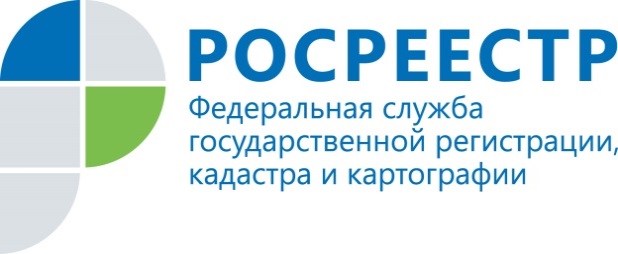 Сотрудники Курского Росреестра разъяснили требования земельного законодательства